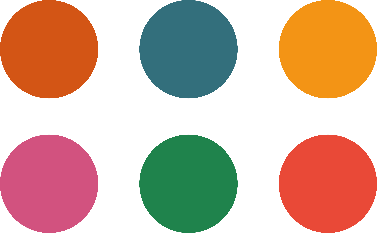 Innspilling av albumDet kan søkes støtte til innspilling av musikkalbum på minimum 25 minutter, som i sin helhet som skal foretas i Norge, og hvor det hovedsakelig deltar profesjonelle musikere som bor og jobber i Norge. Det kan ikke søkes støtte til innspilling av singel, EP eller musikkvideo. Alle opplysninger som er oppgitt i denne søknaden og vedleggene behandles og arkiveres hos Fond for utøvende kunstnere.Inntil 2 allerede utgitte singler kan være med på albumet, men resten av innspillingen kan ikke være påbegynt når du sender inn søknaden.  SignaturObligatoriske vedlegg:Budsjett med alle estimerte utgifter og inntekterProsjektbeskrivelse med lenker til lytteeksemplerCV-er på alle medvirkende utøvereTil informasjon:Med utøvende kunstnere menes her musikere, sangere, skuespillere, dansere, dirigenter, sceneinstruktører og andre som gjennom sin kunst framfører åndsverk eller tradisjonsuttrykk, ifølge lov av 14. desember 1956 nr. 4.Dersom samarbeidet mellom søker og hovedutøver skulle opphøre, gjør vi oppmerksom på at en eventuell innvilget støtte følger utøver.Man kan dele opp utgivelsen underveis, i form av flere singler eller EP-er, men prosjektet vil ikke regnes som fullført før hele innspillingen er utgitt og samlet som et album. To eller flere EP-er som tydelig framstår som deler av samme helhetlige utgivelse vil også bli akseptert.Vi behandler dine personopplysninger i henhold til personopplysningsloven og gjeldende forskrifter. For mer informasjon, se vår hjemmeside ffuk.no/personvernerklaering.FOND FOR UTØVENDE KUNSTNEREPostboks 626 Sentrum, 0106 OsloBesøk: Kirkegata 1-3, OsloTelefon: 22 40 27 60E-post: ffuk@ffuk.noNettside: ffuk.noSøkeropplysningerSøkeropplysningerSøkeropplysningerSøkers navn:Kontaktperson:E-post:Adresse:Adresse:Adresse:Postnummer:Poststed:FylkeRolle (plateselskap, management, produsent eller artist/utøver):HovedartistHovedartistNavn på artist/gruppe/ensemble:Navn på artist/gruppe/ensemble:Navn på artist/gruppe/ensemble:Navn på artist/gruppe/ensemble:Navn på artist/gruppe/ensemble:Kontaktperson (må være artisten selv, eller et medlem av gruppen/ensemblet):Kontaktperson (må være artisten selv, eller et medlem av gruppen/ensemblet):Kontaktperson (må være artisten selv, eller et medlem av gruppen/ensemblet):E-post:E-post:Adresse:Adresse:Adresse:Adresse:Adresse:Postnummer:Poststed:Poststed:FylkeFylkeMedvirkende utøvereMedvirkende utøvereNavn og instrument (kan legges ved i eget dokument eller oppgis i prosjektbeskrivelsen):Navn og instrument (kan legges ved i eget dokument eller oppgis i prosjektbeskrivelsen):Navn og instrument (kan legges ved i eget dokument eller oppgis i prosjektbeskrivelsen):Navn og instrument (kan legges ved i eget dokument eller oppgis i prosjektbeskrivelsen):Navn og instrument (kan legges ved i eget dokument eller oppgis i prosjektbeskrivelsen):Om innspillingenAlbumtittel, eventuelt nummer i rekken:Innspillingssted (navn på studio og sted/by):Navn på produsent:Sjanger:Innspillingsperiode:Innspillingsperiode:Er det allerede gjort opptak som skal brukes? Hvis ja, hva er gjort, hvor og når?Hvis ja, hva er gjort, hvor og når?Er det allerede gitt ut singler som også skal være med på albumet?Hvis ja - titler og utgivelsesdato:Om utgivelsenAnsvarlig utgiver:Utgivelsesformat (fysisk, digital eller begge deler):Forventet utgivelsesdato:Distributør:Mastereier:ØkonomiTotalbudsjett (samlede utgifter):Søknadssum:Sted:Dato:Søkers underskrift: